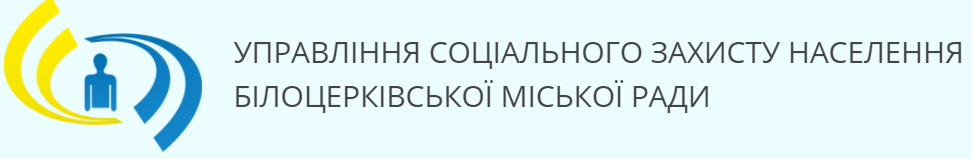 адміністративної послуги соціального характеру„НАДАННЯ державної допомоги у зв’язку з вагітністю та пологами особам, які не застраховані в системі загальнообов’язкового державного соціального страхування”Управління соціального захисту населення Білоцерківської міської радиІнформація про суб’єкт надання адміністративної послуги / центр надання адміністративних послуг / виконавчий орган ради об’єднаної територіальної громадиІнформація про суб’єкт надання адміністративної послуги / центр надання адміністративних послуг / виконавчий орган ради об’єднаної територіальної громадиІнформація про суб’єкт надання адміністративної послуги / центр надання адміністративних послуг / виконавчий орган ради об’єднаної територіальної громади1Місцезнаходження 1)управління соціального захисту населення Білоцерківської міської ради за адресою:09100, м. Біла Церква, вул. Я.Мудрого, буд. 2, кім. 306-307.2)приймально-консультаційний пункт в приміщенні Управління адміністративних послуг за адресою:вул. Леваневського, 342Інформація щодо режиму роботи Режим роботи управління соціального захисту населення Білоцерківської міської ради:понеділок - четвер  з 8.30 до 17.00 год., обідня перерва з 13.00 до 13.30 год. Режим роботи приймально-консультаційного пункту (вул. Леваневського, 34):понеділок - п’ятниця  з 9.00 до 17.00 год., обідня перерва з 13.00 до 14.00 год.3Телефон / факс, електронна  адреса, офіційний веб-сайт Тел. 5-59-62,E-mail: uszn@bc-rada.gov.ua, Адреса сайту: http://uszn.org.uaНормативні акти, якими регламентується надання адміністративної послуги соціального характеруНормативні акти, якими регламентується надання адміністративної послуги соціального характеруНормативні акти, якими регламентується надання адміністративної послуги соціального характеру4Закони УкраїниЗакон України „Про державну допомогу сім’ям з дітьми”     5Акти Кабінету Міністрів УкраїниПостанова Кабінету Міністрів України від 27.12.2001  № 1751 „Про затвердження Порядку призначення і виплати державної допомоги сім’ям з дітьми”6Акти центральних органів виконавчої владиНаказ Міністерства соціальної політики України  від 21.04.2015 № 441 „Про затвердження форми Заяви про призначення усіх видів соціальної допомоги, компенсацій та пільг”, зареєстрований у Міністерстві юстиції України 28.04.2015 за № 475/26920; наказ Міністерства охорони здоров’я України від 18.03.2002 № 93 „Про затвердження форм облікової документації щодо призначення державної допомоги у зв’язку з вагітністю та пологами жінкам, які не застраховані в системі загальнообов’язкового державного соціального страхування, та інструкцій щодо їх заповнення”, зареєстрований у Міністерстві юстиції України 09.04.2002 за № 346/6634Умови отримання адміністративної послуги соціального характеруУмови отримання адміністративної послуги соціального характеруУмови отримання адміністративної послуги соціального характеру7Підстава для отримання Настання факту вагітності жінки8Перелік необхідних документівЗаява про призначення усіх видів соціальної допомоги, компенсацій та пільг (при  пред’явленні паспорта або іншого документа,  що посвідчує особу);довідка, видана лікувально-профілактичним закладом, за формою               № 147/о;довідка з основного місця навчання про те, що жінка навчається – для студентів;довідка ліквідаційної комісії про те, що жінка звільнена з роботи у зв’язку з ліквідацією підприємства, установи та організації – для жінок, звільнених з роботи;довідка центру зайнятості про те, що жінка зареєстрована в центрі зайнятості як безробітна – для жінок, які перебувають на обліку в центрі зайнятості;довідка Пенсійного фонду України про те, що жінка, яка є фізичною особою – підприємцем, перебуває (не перебуває) на обліку в органах Пенсійного фонду України та не бере участь на добровільних засадах у загальнообов’язковому державному соціальному страхуванню у зв’язку з тимчасовою втратою працездатності та витратами, зумовленими похованням – для жінок, які є фізичними особами-підприємцями;рішення про усиновлення чи встановлення опіки – для осіб, які усиновили чи взяли під опіку дитину протягом двох місяців з дня її народження9Спосіб подання документів Заява та документи, необхідні для призначення допомоги, подаються особою, яка претендує на призначення допомоги самостійно10Платність (безоплатність) надання Адміністративна послуга  соціального характеру надається безоплатно11Строк надання Не пізніше 10 днів після надходження заяви зі всіма необхідними документами.Допомога оформляється рішенням про призначення (відмову в призначенні) соціальної допомоги, яке зберігається в особовій справі отримувача соціальної допомоги та надається  на термін призначення допомоги12Перелік підстав для відмови у наданні Особа, яка претендує на призначення допомоги застрахована в системі загальнообов’язкового державного соціального страхування13Результат надання адміністративної послугиПризначення державної допомоги / відмова в призначенні державної допомоги14Способи отримання відповіді (результату)Допомогу можна отримати через поштове відділення зв’язку або через уповноважені банки, визначені в установленому порядку.Повідомлення про призначення допомоги (відмову у призначенні) видається (надсилається поштою) одержувачу, про що робиться відповідний запис у журналі видачі довідок та повідомлень.